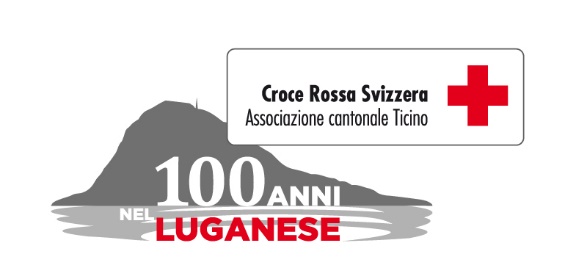 Per voi, nella sala conferenze del Municipio, alle ore 14.00, conferenza  “Alimentazione equilibrata in pratica al quotidiano” con Pamela Beltrametti, Dietista ASDDSegue merenda sana per tuttiMisurazione delle glicemia e della pressione arteriosa durante tutta la giornataIn collaborazione con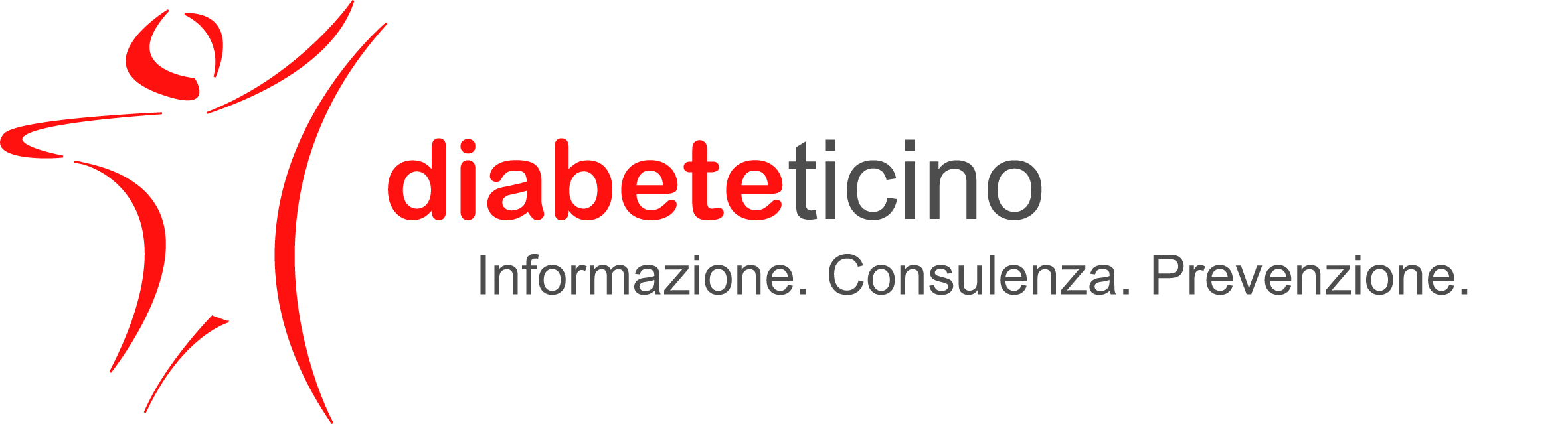 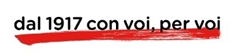 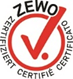 